Supplementary Table 1. Search history.Pubmed Cochrance 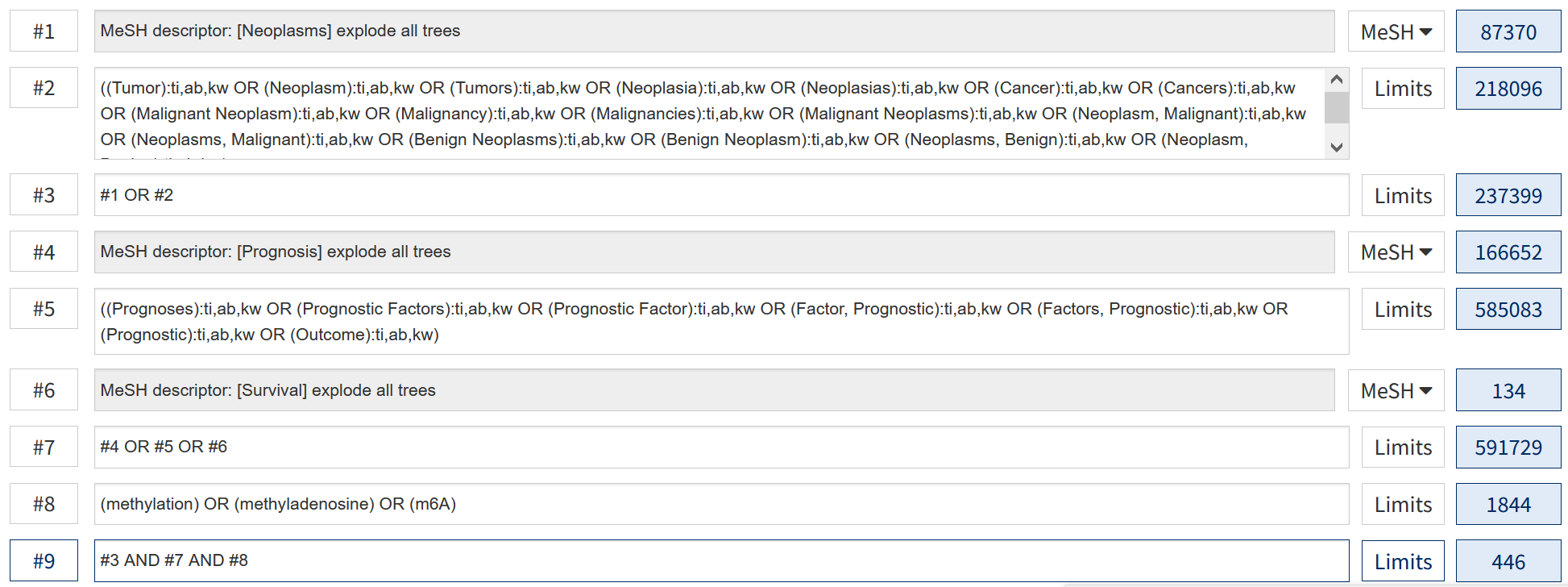 Embase Session Results  Web of sci 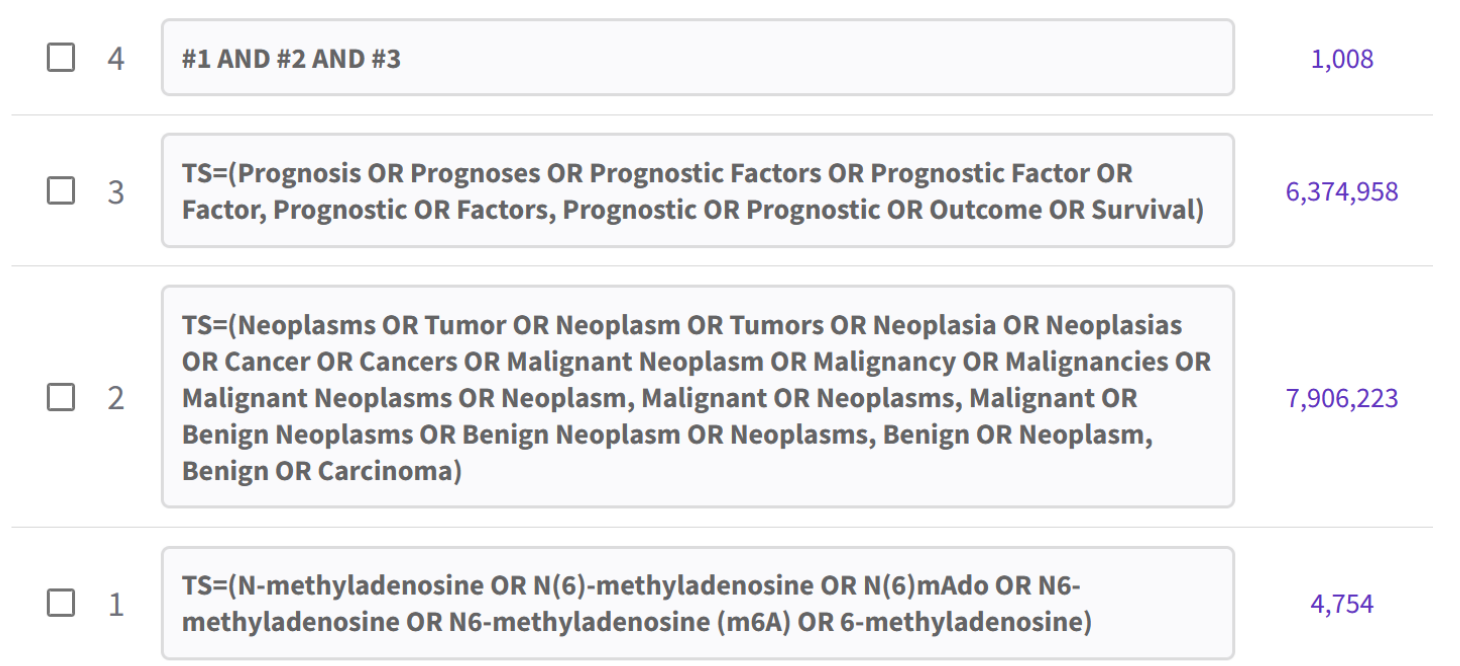 QueryResults(((Carcinoma[Title/Abstract]) OR (((((((((((((((((((("Neoplasms"[Mesh]) OR (Tumor[Title/Abstract])) OR (Neoplasm[Title/Abstract])) OR (Tumors[Title/Abstract])) OR (Neoplasia[Title/Abstract])) OR (Neoplasias[Title/Abstract])) OR (Cancer[Title/Abstract])) OR (Cancers[Title/Abstract])) OR (Malignant Neoplasm[Title/Abstract])) OR (Malignancy[Title/Abstract])) OR (Malignancies[Title/Abstract])) OR (Malignant Neoplasms[Title/Abstract])) OR (Neoplasm, Malignant[Title/Abstract])) OR (Neoplasms, Malignant[Title/Abstract])) OR (Benign Neoplasms[Title/Abstract])) OR (Benign Neoplasm[Title/Abstract])) OR (Neoplasms, Benign[Title/Abstract])) OR (Neoplasm, Benign[Title/Abstract]))))) AND ((("N-methyladenosine" [Supplementary Concept]) OR (((((N(6)-methyladenosine[Title/Abstract]) OR (N(6)mAdo[Title/Abstract])) OR (N6-methyladenosine[Title/Abstract])) OR (N6-methyladenosine (m6A[Title/Abstract]))) OR (6-methyladenosine[Title/Abstract]))))) AND ((("Survival"[Mesh]) OR (("Prognosis"[Mesh]) OR ((((((Prognoses[Title/Abstract]) OR (Prognostic Factors[Title/Abstract])) OR (Prognostic Factor[Title/Abstract])) OR (Factor, Prognostic[Title/Abstract])) OR (Factors, Prognostic[Title/Abstract])) OR (Prognostic[Title/Abstract])))) OR (outcome[Title/Abstract]))544No.QueryResults#10 #7 AND #8 AND #91071#9 #3 OR #63619567#8 #2 OR #54361#7 #1 OR #46457812#6 'prognoses':ab,ti OR 'prognostic factors':ab,ti OR 'prognostic factor':ab,ti OR 'factor, prognostic':ab,ti OR 'factors, prognostic':ab,ti OR 'prognostic':ab,ti OR 'outcome':ab,ti OR 'survival':ab,ti3247717#5 'n(6)-methyladenosine':ab,ti OR 'n(6)mado':ab,ti OR 'n6-methyladenosine':ab,ti OR 'n6-methyladenosine (m6a)':ab,ti OR 'm6a':ab,ti OR '6-methyladenosine':ab,ti3879#4 'tumor':ab,ti OR 'neoplasm':ab,ti OR 'tumors':ab,ti OR 'neoplasia':ab,ti OR 'neoplasias':ab,ti OR 'cancer':ab,ti OR 'cancers':ab,ti OR 'malignant neoplasm':ab,ti OR 'malignancy':ab,ti OR 'malignancies':ab,ti OR 'malignant neoplasms':ab,ti OR 'neoplasm, malignant':ab,ti OR 'neoplasms, malignant':ab,ti OR 'benign neoplasms':ab,ti OR 'benign neoplasm':ab,ti OR 'neoplasms, benign':ab,ti OR 'neoplasm, benign':ab,ti OR 'carcinoma':ab,ti4613109#3 'prognosis'/exp853204#2 'n-methyladenosine'/exp2813#1 'neoplasms'/exp5621825